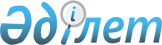 О внесении изменений в решение маслихата района имени Габита Мусрепова от 8 января 2020 года № 56-5 "Об утверждении бюджета Кокалажарского сельского округа района имени Габита Мусрепова на 2020-2022 годы"Решение маслихата района имени Габита Мусрепова Северо-Казахстанской области от 7 апреля 2020 года № 58-7. Зарегистрировано Департаментом юстиции Северо-Казахстанской области 8 апреля 2020 года № 6170
      В соответствии со статьей 109-1 Бюджетного кодекса Республики Казахстан от 4 декабря 2008 года, подпунктом 1) пункта 1 статьи 6 Закона Республики Казахстан от 23 января 2001 года "О местном государственном управлении и самоуправлении в Республике Казахстан", маслихат района имени Габита Мусрепова Северо-Казахстанской области РЕШИЛ:
      1. Внести в решение маслихата района имени Габита Мусрепова Северо-Казахстанской области "Об утверждении бюджета Кокалажарского сельского округа района имени Габита Мусрепова на 2020-2022 годы" от 8 января 2020 года № 56-5 (опубликовано от 21 января 2020 года в Эталонном контрольном банке нормативных правовых актов Республики Казахстан в электронном виде, зарегистрировано в Реестре государственной регистрации нормативных правовых актов под № 5918) следующие изменения:
      пункт 1 изложить в новой редакции:
       "1. Утвердить бюджет Кокалажарского сельского округа района имени Габита Мусрепова на 2020-2022 годы согласно приложениям 1, 2 и 3 соответственно, в том числе на 2020 год в следующих объемах:
      1) доходы – 21 331 тысяча тенге:
      налоговые поступления –1 220 тысяч тенге;
      неналоговые поступления – 0;
      поступления от продажи основного капитала – 0;
      поступления трансфертов – 20 111 тысяч тенге;
      2) затраты – 21 331 тысяча тенге;
      3) чистое бюджетное кредитование – 0:
      бюджетные кредиты – 0;
      погашение бюджетных кредитов – 0;
      4) сальдо по операциям с финансовыми активами – 0:
      приобретение финансовых активов – 0;
      поступления от продажи финансовых активов государства – 0;
      5) дефицит (профицит) бюджета – 0;
      6) финансирование дефицита (использование профицита) бюджета – 0:
      поступление займов – 0;
      погашение займов – 0;
      используемые остатки бюджетных средств – 0.";
      приложение 1 к указанному решению изложить в новой редакции, согласно приложению к настоящему решению.
      2. Настоящее решение вводится в действие с 1 января 2020 года. Бюджет на 2020 год Кокалажарского сельского округа района имени Габита Мусрепова
					© 2012. РГП на ПХВ «Институт законодательства и правовой информации Республики Казахстан» Министерства юстиции Республики Казахстан
				
      Председатель сессии маслихата 
района имени Габита Мусрепова 
Северо-Казахстанской области 

Н.Синдякина

      Секретарь маслихата района 
имени Габита Мусрепова 
Северо-Казахстанской области 

Е.Адильбеков
Приложениек решению Маслихатрайона имени Габита МусреповаСеверо-Казахстанской областиот 7 апреля 2020 года № 58-7Приложение 1к решению маслихата районаимени Габита МусреповаСеверо-Казахстанской областиот 8 января 2020 года № 56-5
Категория
Класс
Подкласс
Наименование
Сумма (тысяч тенге)
1. Доходы
21 331
1
Налоговые поступления
1 220
01
Подоходный налог
100
2
Индивидуальный подоходный налог
100
04
Налоги на собственность
1 120
1
Налоги на имущество 
30
3
Земельный налог
90
4
Налог на транспортные средства 
1 000
2
Неналоговые поступления
0
3
Поступления от продажи основного капитала
0
4
Поступления трансфертов
20 111
02
Трансферты из вышестоящих органов государственного управления
20 111
3
Трансферты из районного (города областного значения) бюджета
20 111
Функциональная группа
Администратор бюджетных программ
Программа
Наименование
Сумма (тысяч тенге)
2. Затраты
21 331
01
Государственные услуги общего характера
13 581
124
Аппарат акима города районного значения, села, поселка, сельского округа
13 581
001
Услуги по обеспечению деятельности акима города районного значения, села, поселка, сельского округа
13 361
022
Капитальные расходы государственного органа
220
07
Жилищно-коммунальное хозяйство
7 750 
124
Аппарат акима города районного значения, села, поселка, сельского округа
7 750
008
Освещение улиц населенных пунктов
5 750
011
Благоустройство и озеленение населенных пунктов
2 000
3. Чистое бюджетное кредитование
0
Бюджетные кредиты
0
Погашение бюджетных кредитов
0
4. Сальдо по операциям с финансовыми активами
0
Приобретение финансовых активов
0
Поступления от продажи финансовых активов государства
0
5. Дефицит (профицит) бюджета
0
6. Финансирование дефицита (использование профицита) бюджета
0
Поступление займов
0
Погашение займов
0
Используемые остатки бюджетных средств
0
Категория
Класс
Подкласс
Наименование
Сумма (тысяч тенге)
8
Используемые остатки бюджетных средств
0
01
Остатки бюджетных средств
0
1
Свободные остатки бюджетных средств
0